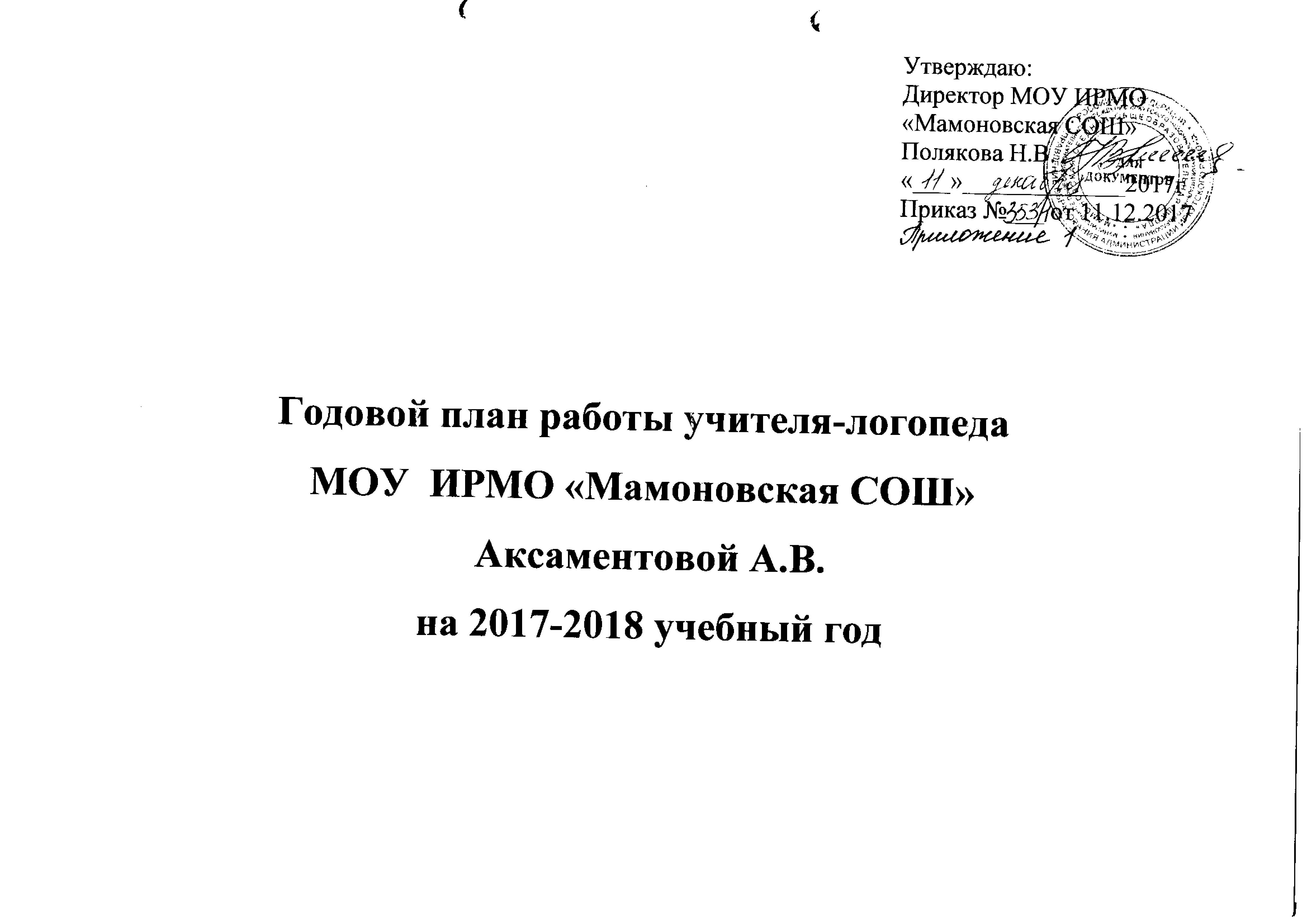 Цель работы: профилактика и коррекция нарушений развития устной и письменной речи обучающихся начальных классов.     Задачи:Своевременное выявление учащихся с трудностями освоения общеобразовательных программ.Коррекция и профилактика нарушений в развитии устной и письменной речи учащихся.Консультативно-методическая работа с учителями начальных классов, родителями, воспитателями ГПД.Обобщение и распространение собственного педагогического опыта.Оснащение кабинета учебно-методическими пособиями, дидактическим и наглядным материалом.Повышение уровня профессиональной квалификации.№Направление деятельностиВремя проведенияОформление результатовIДиагностикаДиагностикаДиагностика1Логопедическое обследование детей с целью точного установление причин, структуры
и степени выраженности отклонений
в их речевом развитии выявления уровня актуального речевого развития для детей 1 -4х классов, комплектация подгрупп.с 11.12.17 по 22.12.17Запись в журнале «Журнал первичного обследования учащихся».2Динамическое наблюдение за детьми в процессе коррекционного обучения.в течение учебного годаКопии проверочных работ, пометки в индивидуальных картах.3Углубленное обследование устной и письменной речи учащихся логопедической группы. Сбор медицинского и педагогического анамнеза, сведений о раннем развитии детей, имеющих нарушения речевого развития. Постановка заключения.  С 25.12.17 по 29.12.17Оформление речевых карт4Проведение углубленного обследования письма выявленных детей-дисграфиков, постановкаих на учет.в течение учебного годаКопии проверочных работ5Обследование письма и чтения учащихся 1 класса.Декабрь 2017,  май 2018Протоколы обследования, запись в журнале, справка.6Углубленное обследование учащихся, представленных на ПМПк и ПМПК.Декабрь , февраль, апрельЛогопедическое представление учащегося.7Диагностика речевых нарушений по запросам.в течение учебного годаПротокол обследования8Анализ логопедической работыза 2017-2018 учебный год.майСоставлениеаналитического отчётаIIОрганизационная работаОрганизационная работаОрганизационная работа9Планирование логопедической работы на год.до 11.12.17Годовой план работы10Формирование логопедических групп с учётом речевой патологии и класса.до 29.12.17Список учащихся, имеющих нарушения в развитии устной и письменной речи, зачисленныхна логопункт11Планирование индивидуальных занятий.до 11.01.18Индивидуальные программы12Составление расписания логопедических занятий.до 11.01.18Расписание логопедических занятий13Ведение документации.в течение учебного годаIIIКоррекционно – развивающая работаКоррекционно – развивающая работаКоррекционно – развивающая работа14Логопедические занятия по коррекции и развитию разных сторон речи.с 11.01.18 по 15.05.18Записи в журнале «Журнал учёта посещаемости логопедических занятий».15Проведение подготовительного этапа коррекционного обучения с детьми, зачисленных в первый класс и имеющих речевые нарушения различной степени выраженности.майКоррекционно – развивающая программа.IYКонсультативно – просветительская работаКонсультативно – просветительская работаКонсультативно – просветительская работа16Посещение уроков русского языка и чтения в 1 – 4 классах с целью соблюдения преемственности в организации коррекционно-развивающего процесса с учащимися, имеющих речевые нарушения.в течение учебного годаЗапись в тетради посещений уроков17Оказание консультативно-методической помощи учителям, родителям:- выступления на родительских собраниях по   запросам;-  проведение систематических консультаций    и индивидуальных бесед с родителями и учителями; - оказание помощи родителям в подборе речевого и   наглядного материала для   закрепления правильных произносительных  навыков с детьми дома;в течение учебного годаЗапись в тетрадиконсультаций18Пропаганда логопедических знаний (участие в родительских собраниях, индивидуальные консультации родителей).в течение учебного годаТезисы выступлений, оформление логопедического уголкаYСамообразование и методическая работаСамообразование и методическая работаСамообразование и методическая работа19Участие в работе ПМПк.по плану МОПодготовка информационных сообщений.20Участие в семинарах, конференциях, педагогических советах.по плану МОУПодготовка информационных сообщений.21Изучение специальной литературы по вопросам оказания помощи детям, имеющим речевые нарушения.в течение учебного года22Приобретение, разработка, изготовление учебно – дидактических пособий по предупреждению и устранению нарушений устной и письменной речи учащихся:- пополнение раздаточного материала новыми пособиями;- дальнейшее пополнение картотеки с заданиями по устранению дисграфии, обогащению словарного запаса;- изготовление карточек с заданиями для   родителей;в течение учебного годаОформление паспорта кабинета23Изучение специальной литературы по теме самообразования: «Использование компьютерных технологий в работе учителя-логопеда начальной школы».мартРазработка рекомендаций для учителей, подготовка информационного сообщения.24Прохождение курсов повышения квалификации, участие в вебинарах по коррекционной работе с детьми ОВЗ.В течении года, дистанционноСбор материала